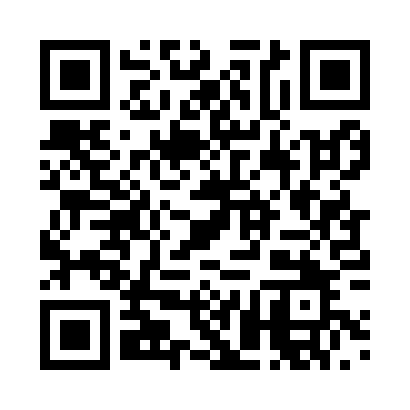 Prayer times for Appenweier, GermanyWed 1 May 2024 - Fri 31 May 2024High Latitude Method: Angle Based RulePrayer Calculation Method: Muslim World LeagueAsar Calculation Method: ShafiPrayer times provided by https://www.salahtimes.comDateDayFajrSunriseDhuhrAsrMaghribIsha1Wed3:566:081:255:258:4310:462Thu3:536:061:255:268:4510:493Fri3:506:051:255:268:4610:514Sat3:486:031:255:278:4710:535Sun3:456:011:255:278:4910:566Mon3:426:001:255:288:5010:587Tue3:395:581:255:288:5211:018Wed3:365:571:255:298:5311:039Thu3:345:551:255:298:5411:0610Fri3:315:541:245:308:5611:0811Sat3:285:521:245:308:5711:1112Sun3:255:511:245:318:5911:1413Mon3:225:501:245:319:0011:1614Tue3:195:481:245:329:0111:1915Wed3:175:471:245:329:0311:2116Thu3:145:461:245:339:0411:2417Fri3:115:441:245:339:0511:2718Sat3:085:431:255:349:0611:2919Sun3:085:421:255:349:0811:3220Mon3:075:411:255:359:0911:3421Tue3:075:401:255:359:1011:3522Wed3:075:391:255:369:1111:3523Thu3:065:381:255:369:1311:3624Fri3:065:371:255:379:1411:3625Sat3:065:361:255:379:1511:3726Sun3:055:351:255:389:1611:3727Mon3:055:341:255:389:1711:3828Tue3:055:331:255:399:1811:3829Wed3:045:321:265:399:1911:3930Thu3:045:321:265:399:2011:3931Fri3:045:311:265:409:2111:40